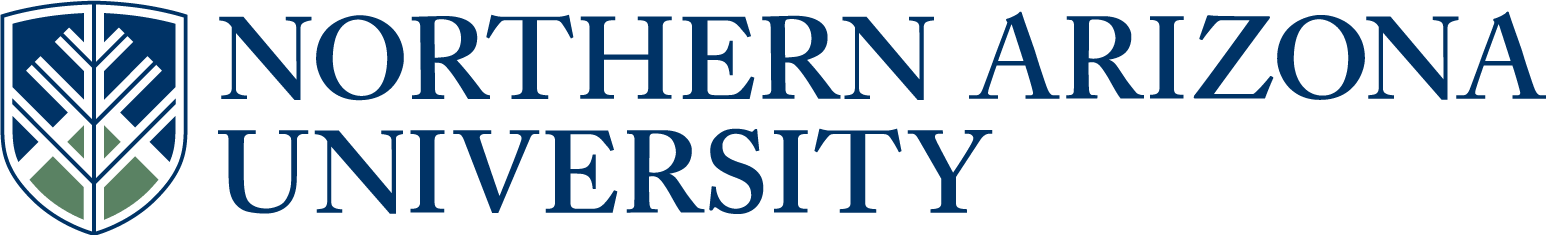 UCC/UGC/ECCCProposal for New CoursePlease attach proposed Syllabus in approved university format.       See upper and lower division undergraduate course definitions.5.   Student Learning Outcomes of the new course.  (Resources & Examples for Developing Course Learning Outcomes)6.  Justification for new course, including how the course contributes to degree program outcomes,   or other university requirements / student learning outcomes.  (Resources, Examples & Tools for Developing Effective Program Student Learning Outcomes).The proposed 200-level course in abnormal psychology covers an important area in psychology. The American Psychological Association identifies abnormal psychology as a critical part of the knowledge base as well as the major curriculum. Moreover, many students are interested in taking courses in this area. The current 400-level course is only an option for majors. The proposed 200-level course will be available for both majors and minors.10.  Catalog course description (max. 60 words, excluding requisites):Abnormal Psychology is the study of abnormal or dysfunctional emotions, thoughts, and behaviors.  The course focuses on experiences (symptoms) that deviate from cultural norms and cause clinically significant distress as well as psychosocial dysfunction. We will focus on the classification of psychological disorders into various classes of disorders, the disorders themselves, and symptoms of each disorder.  Other major components involve learning about the etiology (risk factors for) and research-supported treatments for psychological disorders. 11.  Will this course be part of any plan (major, minor or certificate) or sub plan (emphasis)?                                                                                                                                      Yes       No        If yes, include the appropriate plan proposal.Psychology BA/BS, Psychology Minor.  12.  Does this course duplicate content of existing courses?                                       Yes      No  If yes, list the courses with duplicate material.  If the duplication is greater than 20%, explain why NAU should establish this course.We plan to delete PSY 415 Abnormal Psychology. PSY 215 does duplicate content of PSY 415.13.  Will this course impact any other academic unit’s enrollment or plan(s)?              Yes       No        If yes, describe the impact.  If applicable, include evidence of notification to and/or response from               each impacted academic unit14.  Grading option:               Letter grade                          Pass/Fail                                Both                   If prerequisites, include the rationale for the prerequisites. Introduction to Psychology is included as a prerequisite because it covers fundamental concepts necessary for more advanced topics in psychology. These topics include basic scientific methods, ethical behavior, and an introduction to the models/paradigms of abnormal psychology.        If co requisites, include the rationale for the co requisites.20.  Does this course include combined lecture and lab components?                        Yes       No        If yes, include the units specific to each component in the course description above.22.  Classes scheduled before the regular term begins and/or after the regular term ends may require           additional action.  Review “see description” and “see impacts” for “Classes Starting/Ending          Outside Regular Term” under the heading “Forms”        http://nau.edu/Registrar/Faculty-Resources/Schedule-of-Classes-Maintenance/.        Do you anticipate this course will be scheduled outside the regular term?         Yes       No   Answer 22-23 for UCC/ECCC only:23.  Is this course being proposed for Liberal Studies designation?                           Yes       No          If yes, include a Liberal Studies proposal and syllabus with this proposal.24.  Is this course being proposed for Diversity designation?                                     Yes        No        If yes, include a Diversity proposal and syllabus with this proposal.Approved as submitted:                                       Yes      No           Approved as modified:                                         Yes      No  Approved as submitted:                                       Yes      No           Approved as modified:                                         Yes      No  PSY 215: Abnormal PsychologyDepartment of Psychology, College of Social and Behavioral Sciences, NAUSpring 2014 semester	Meeting time Tuesday/Thursday 9:35-10:50	Room TBDInstructor: Sumner Sydeman, Ph.D.      Office: SBS 315Office Hours: TBDEmail: sumner.sydeman@nau.edu 	Office Phone: (928) 523-9472Course Prerequisites:PSY 101 Introduction to Psychology is a prerequisite for this course.Email ContactEmails should be sent from your NAU account to my NAU email account and should include PSY 215 in the subject line. If you have not heard back from me within 72 hours, please resend your email.Teaching AssistantTBDRequired Textbook and ReadingsComer, R.J. (2014).  Fundamentals of Abnormal Psychology (7th Edition).  New York:  Worth.It is crucial that you have the 7th edition of the textbook as it reflects changes with the publication of the DSM-V in 2013.Additional readings (journal articles, etc.) that are required for the course will be available on the Black Board shell for the course.Course Description Abnormal Psychology is the study of abnormal or dysfunctional emotions, thoughts, and behaviors.  The course focuses on experiences (symptoms) that deviate from cultural norms and cause clinically significant distress as well as psychosocial dysfunction. We will focus on the classification of psychological disorders into various classes of disorders, the disorders themselves, and symptoms of each disorder.  Other major components involve learning about the etiology (risk factors for) and research-supported treatments for psychological disorders. Course ObjectivesAssessment of Student Learning Outcomes ExamsExams are designed to assess your understanding of facts, interpretation, and applied understanding in abnormal psychology. The course includes four exams, three of which are during the semester and a final examination. Exams will be primarily multiple choice, matching, fill in the blank, and short essay format. To excel on exams, you will need to master materials presented in class (lectures, etc.) as well as information from the textbook and any other provided readings. Study guides will be provided for each exam. Exams are not comprehensive.In-Class Assignments/ExperiencesResearch in psychology indicates that student attendance is strongly associated with their performance in classes (grades). To encourage class attendance, the course is set up such that on five separate occasions over the semester, we will have “pop” assignments and exercises during class.  These will not be announced in advance.  If you are present during the class meeting where we have an in-class assignment to engage in that day’s exercise, you receive points toward your final grade. Therapy Session Papers Many students in psychology are interested in pursuing a career as a mental health professional but have not yet had the opportunity to observe psychotherapy to see what it “looks like.” In order to help students learn more about psychotherapy, there will be two Therapy Session Papers. For each paper, you will watch TWO (2) therapy sessions and write a brief paper (2 pages minimum). All sessions will be available in digitized format through the course BB Learn shell. Specific instructions for these assignments will be provided later. Motion Picture PaperIn order to practice application of psychodiagnostic skills, this paper provides an opportunity for informal, practice diagnosis of a character from a Hollywood motion picture. For this assignment, you will watch one motion picture (from an assigned list) and answer specific questions about one character in the movie. You will diagnose the psychological disorder(s) that this character appears to experience including a description of the symptoms you observe leading you to this conclusion. You will then write a brief (2 page minimum) paper for this assignment. Specific instructions for these assignments will be provided later.GradesGrades will be based upon student performance on the exams and assignments as described. Course grades are based on the following scale: 
900-1000 points= A; 800-899 = B; 700-799 = C; 600-699 = D; < 599 = F.   	100 points  (10%)	In-Class Assignments (5 in class assignment exercises @ 20 points each)		100 points  (10%)	Therapy Session Paper 1	100 points  (10%)	Therapy Session Paper 2	100 points (10%)	Motion Picture Paper: Diagnose a character from a movie150 points  (15%)	Exam #1150 points (15%)	Exam #2150 points  (15%)	Exam #3150 points  (15%) 	Final Exam1000 points  100%	Total points for coursePaper Due Dates and Late PenaltiesAll papers are due at the beginning of the class meeting on the assigned due date.  Papers may only be turned in during class meetings. Assignments turned in after that class period on the due date may lose up to one letter grade.  Papers turned in after the due date are allowed (though discouraged) but will only receive partial credit, losing one letter grade per class period late. Papers will need to be turned in as hard copies to the instructor during our class meeting (no sliding under the door or email attachments, please) and must be typed using double-spacing, standard 12-point font (e.g., Times New Roman) and 1-inch margins.  Attendance and Make Up Policy for Exams and In-Class AssignmentsIn order to succeed in this class you will need to attend regularly. Although I will not be taking attendance, I expect you to be here every day. If you miss a class, it is your responsibility to get notes from a fellow student. I do not repeat lectures during my office hours; however, once you have obtained notes from a fellow student, I will help you interpret those notes during office hours. Missing regularly scheduled exams is strongly discouraged and you will only be allowed to make up a missed exam or in-class assignment if: 1) you notified me PRIOR TO the class period with the exam/assignment (email, voice mail); and 2) if your absence can be excused for legitimate reasons. Please note: I am the arbiter (or as eloquently stated by a past president of the United States: I am the decider) of what constitutes an excused absence.  Such legitimate reasons for excused absences/late papers/missing exams will normally be limited to the following: serious illness; serious illness or death of a family member; official release from the university such as athletic or academic commitment; personal emergencies/situations; and religious holidays/ceremonies. In the case I allow makeup exams for excused absences, you need to see me in person as soon as possible to reschedule. Just to reiterate: For any instances cases where you will miss assignment due date or an exam, you MUST contact me PRIOR to that class meeting.Studying for Exams, Graduate School/Career Consultation, and Getting HelpTo excel in this class you will need to attend class, read the textbook and any assigned readings, and complete assignments.  If you are having difficulty mastering course material, or if you would like to discuss anything about the field of psychology, such as graduate school or a career in the mental health professions, I encourage you to schedule an appointment with me during office hours to meet.If you make a D or F on any exam or assignment and you are unclear why your study/preparation strategy did not result in a stronger grade, I strongly urge you to see me or the course TA within a week after the paper or exam is returned.Abnormal Psychology is an academic survey course of psychological disorders. Please note that it is a survey course based in academic psychology and is neither a therapeutic experience to learn more about your issues nor a group therapy experience. If you need assistance with personal adjustment issues, substance use problems, test anxiety, etc. that could be helped with therapeutic counseling (especially if they are interfering with your functioning in classes), I encourage you to contact the NAU Counseling Center (523-2261) to learn more about available therapy options that can help.Academic Integrity PolicyStudents are expected to be familiar with NAU’s policies regarding academic integrity. Violations of academic integrity (including, but not limited to plagiarism and cheating) will not be tolerated and will result in a grade of zero for the assignment/exam, if not a grade of zero (F) for the course. Violations may be reported to the chair of the Department of Psychology and the Dean of the College of Social and Behavioral Sciences.TENTATIVE* SCHEDULETiming (such as lecture topics) is subject to change.  You are expected to attend all classes to stay current on announcements about topics to be covered, instructions for assignments, and deadlines.  However, I do my best to keep the exams on their scheduled dates (barring blizzards, instructor illness, etc.). Any changes in exam dates will be emailed to students.Dates		Chapter		Topics/due dates/exam dates						1/14		Chapter 1	Introduction; Course logistics1/16		Chapter 1	Abnormal Psychology: Introduction to the Mental Health Professions
1/21		Chapter 2	Models of Abnormality; Preparation for graduate study in Mental Health 					Professions1/23		Chapter 2	Models of Abnormality 1/28		Chapter 3	Assessment, Diagnosis, and Treatment  	1/30		Chapter 3	Assessment, Diagnosis, and Treatment 			 2/4		Exam #12/6		Chapter 4	Anxiety, Obsessive-Compulsive, and Related Disorders	2/11		Chapter 4	Anxiety, Obsessive-Compulsive, and Related Disorders	2/13		Chapter 4	Anxiety, Obsessive-Compulsive, and Related Disorders				2/18		Chapter 5	Disorders of Trauma and Stress	Therapy session Assignment 1 due2/20		Chapter 5	Disorders of Trauma and Stress	2/25		Chapter 6	Disorders of Mood2/27		Chapter 6	Disorders of Mood3/4		Chapter 6	 Disorders of Mood3/6		Chapter 7	Suicide			3/11		Exam #23/13		Chapter 9	Eating Disorders3/17-3/21 Spring Break3/25		Chapter 9	Eating Disorders 			Therapy session Assignment 2 due3/27		Chapter 10	Substance Use and Addictive Disorders		4/1		Chapter 10	Substance Use and Addictive Disorders	4/3 		Chapter 12	Schizophrenia				4/8		Chapter 12	Schizophrenia				4/10		 Chapter 12	Schizophrenia					4/15		Exam #34/17		Chapter 13	Personality Disorders			4/22		Chapter 13	Personality Disorders			Motion Picture Paper due4/24		Chapter 14	Disorders of Childhood and Adolescence	4/29		Chapter 14	Disorders of Childhood and Adolescence		 5/1		Chapter 15	Disorders of Aging and Cognition5/5 – 5/8 (TBD)	   			Final Exam  Religious ObservancesStudents who anticipate being absent from class due to the observation of a religious observance should provide notice of the date(s) to the instructor, in writing, in advance of their absence from class. We can then work together to stay on track with materials/assignments.Sensitive Subject MaterialPlease see NAU Policy Statement. The topics covered in this class are of a mature and adult nature.Northern Arizona UniversityPolicy Statementshttp://www4.nau.edu/avpaa/UCCPolicy/plcystmt.htmlSafe Environment PolicyNAU’s Safe Working and Learning Environment Policy seeks to prohibit discrimination and promote the safety of all individuals within the university.  The goal of this policy is to prevent the occurrence of discrimination on the basis of sex, race, color, age, national origin, religion, sexual orientation, disability, or veteran status and to prevent sexual harassment, sexual assault or retaliation by anyone at this university.You may obtain a copy of this policy from the college dean’s office or from the NAU’s Affirmative Action website http://home.nau.edu/diversity/.  If you have concerns about this policy, it is important that you contact the departmental chair, dean’s office, the Office of Student Life (928-523-5181), or NAU’s Office of Affirmative Action (928-523-3312).Students with DisabilitiesIf you have a documented disability, you can arrange for accommodations by contacting Disability Resources (DR) at 523-8773 (voice) or 523-6906 (TTY),  dr@nau.edu (e-mail) or 928-523-8747 (fax). Students needing academic accommodations are required to register with DR and provide required disability related documentation.  Although you may request an accommodation at any time, in order for DR to best meet your individual needs, you are urged to register and submit necessary documentation (www.nau.edu/dr) 8 weeks prior to the time you wish to receive accommodations. DR is strongly committed to the needs of student with disabilities and the promotion of Universal Design. Concerns or questions related to the accessibility of programs and facilities at NAU may be brought to the attention of DR or the Office of Affirmative Action and Equal Opportunity (523-3312).Institutional Review BoardAny study involving observation of or interaction with human subjects that originates at NAU—including a course project, report, or research paper—must be reviewed and approved by the Institutional Review Board (IRB) for the protection of human subjects in research and research-related activities.The IRB meets monthly.  Proposals must be submitted for review at least fifteen working days before the monthly meeting.  You should consult with your course instructor early in the course to ascertain if your project needs to be reviewed by the IRB and/or to secure information or appropriate forms and procedures for the IRB review.  Your instructor and department chair or college dean must sign the application for approval by the IRB.  The IRB categorizes projects into three levels depending on the nature of the project:  exempt from further review, expedited review, or full board review.  If the IRB certifies that a project is exempt from further review, you need not resubmit the project for continuing IRB review as long as there are no modifications in the exempted procedures.A copy of the IRB Policy and Procedures Manual is available in each department’s administrative office and each college dean’s office or on their website: http://www.research.nau.edu/vpr/IRB/index.htm.  If you have questions, contact the IRB Coordinator in the Office of the Vice President for Research at 928-523-8288 or 523-4340.  Academic IntegrityThe university takes an extremely serious view of violations of academic integrity.  As members of the academic community, NAU’s administration, faculty, staff and students are dedicated to promoting an atmosphere of honesty and are committed to maintaining the academic integrity essential to the education process.  Inherent in this commitment is the belief that academic dishonesty in all forms violates the basic principles of integrity and impedes learning.  Students are therefore responsible for conducting themselves in an academically honest manner.Individual students and faculty members are responsible for identifying instances of academic dishonesty.  Faculty members then recommend penalties to the department chair or college dean in keeping with the severity of the violation.  The complete policy on academic integrity is in Appendix G of NAU’s Student Handbook http://www4.nau.edu/stulife/handbookdishonesty.htm.Academic Contact Hour PolicyThe Arizona Board of Regents Academic Contact Hour Policy (ABOR Handbook, 2-206, Academic Credit) states:  “an hour of work is the equivalent of 50 minutes of class time…at least 15 contact hours of recitation, lecture, discussion, testing or evaluation, seminar, or colloquium as well as a minimum of 30 hours of student homework is required for each unit of credit.”The reasonable interpretation of this policy is that for every credit hour, a student should expect, on average, to do a minimum of two additional hours of work per week; e.g., preparation, homework, studying.
SENSITIVE COURSE MATERIALS“University education aims to expand student understanding and awareness.  Thus, it necessarily involves engagement with a wide range of information, ideas, and creative representations.  In the course of college studies, students can expect to encounter—and critically appraise—materials that may differ from and perhaps challenge familiar understandings, ideas, and beliefs.  Students are encouraged to discuss these matters with faculty.”1.  Course subject and number:PSY 215 2.  Units:33.  College:  Social and Behavioral Sciences4.  Academic Unit:Psychology Department Learning GoalCourse Learning GoalsEvaluation MethodGoal One: Knowledge Base in Psychology Students will demonstrate fundamental knowledge and comprehension of key concepts in abnormal psychology including: defining abnormal psychology, taking into account psychological, sociocultural, developmental, and cultural norms and influences; major models/paradigms of abnormal psychology and treatments for mental disorders based on each paradigm; the categorization of mental health disorders and associated symptoms based on the DSM-V; etiology (risk factors) for various mental health disorders; and research-supported treatments for these disorders. Students will also learn about the prevalence rates of various disorders in the general population.ExamsIn-Class assignmentsTherapy PapersMotion Picture Paper Goal One: Knowledge Base in Psychology ExamsIn-Class assignmentsTherapy PapersMotion Picture Paper Goal Two: Scientific Inquiry and Critical ThinkingStudents will appreciate the importance of the scientific process in the determination of classification of mental health disorders and symptoms, etiology, treatment, and prevalence of mental health disorders. Specifically, students will understand how the evolution of what we know about disorders and what treatments work for which disorders has been guided by scientific psychology. ExamsIn-Class assignmentsTherapy PapersGoal Three: Informational and Technological Literacy, Proficiency, and Efficacy Students will demonstrate information competence and the ability to use computers to hone their skills using word processing programs such as MS Word.Therapy PapersMotion Picture Paper  Goal Four: Ethical and Social ResponsibilityStudents will develop a greater understanding of the ethical and social responsibilities in the field of abnormal psychology by understanding ethical issues regularly faced by mental health professions. They will also learn about overall issues of social responsibility in regards to welfare of members of the general society. ExamsIn-Class assignmentsTherapy PapersGoal Five: Effective Writing and Oral Communication SkillsWritten and oral communication skills are extremely important for mental health professions who study and treat abnormal behavior. These skills are also important for college students in general.  Students will improve their written communications skills about issues in abnormal psychology through various writing opportunities.ExamsIn-Class assignmentsTherapy PapersMotion Picture PaperGoal Six: Professional Development. Students will learn about the various mental health professions, the primary job duties associated with each profession, and the training and experiences that they need to gain in order to successfully apply to graduate school in these various professions. This information will be discussed in lectures and students will be tested on this information.Exams7.  Effective BEGINNING of what term and year?Fall 2014     See effective dates calendar.8.  Long course title:ABNORMAL PSYCHOLOGY     (max 100 characters including spaces)     (max 100 characters including spaces)9.  Short course title:ABNORMAL PSYCHOLOGY     (max. 30 characters including spaces)     (max. 30 characters including spaces)15. Co-convened with:14a. UGC approval date*:      (For example: ESE 450 and ESE 550)   See co-convening policy.      *Must be approved by UGC before UCC submission, and both course syllabi must be presented.      (For example: ESE 450 and ESE 550)   See co-convening policy.      *Must be approved by UGC before UCC submission, and both course syllabi must be presented.      (For example: ESE 450 and ESE 550)   See co-convening policy.      *Must be approved by UGC before UCC submission, and both course syllabi must be presented.      (For example: ESE 450 and ESE 550)   See co-convening policy.      *Must be approved by UGC before UCC submission, and both course syllabi must be presented.16. Cross-listed with:      (For example: ES 450 and DIS 450)  See cross listing policy.      Please submit a single cross-listed syllabus that will be used for all cross-listed courses.      (For example: ES 450 and DIS 450)  See cross listing policy.      Please submit a single cross-listed syllabus that will be used for all cross-listed courses.      (For example: ES 450 and DIS 450)  See cross listing policy.      Please submit a single cross-listed syllabus that will be used for all cross-listed courses.      (For example: ES 450 and DIS 450)  See cross listing policy.      Please submit a single cross-listed syllabus that will be used for all cross-listed courses.      (For example: ES 450 and DIS 450)  See cross listing policy.      Please submit a single cross-listed syllabus that will be used for all cross-listed courses.      (For example: ES 450 and DIS 450)  See cross listing policy.      Please submit a single cross-listed syllabus that will be used for all cross-listed courses.      (For example: ES 450 and DIS 450)  See cross listing policy.      Please submit a single cross-listed syllabus that will be used for all cross-listed courses.      (For example: ES 450 and DIS 450)  See cross listing policy.      Please submit a single cross-listed syllabus that will be used for all cross-listed courses.      (For example: ES 450 and DIS 450)  See cross listing policy.      Please submit a single cross-listed syllabus that will be used for all cross-listed courses.17. May course be repeated for additional units?17. May course be repeated for additional units?17. May course be repeated for additional units?                       Yes        No                        Yes        No                        Yes        No       16a. If yes, maximum units allowed?      16a. If yes, maximum units allowed?      16b. If yes, may course be repeated for additional units in the same term?      16b. If yes, may course be repeated for additional units in the same term?      16b. If yes, may course be repeated for additional units in the same term?      16b. If yes, may course be repeated for additional units in the same term?      16b. If yes, may course be repeated for additional units in the same term?      16b. If yes, may course be repeated for additional units in the same term?      16b. If yes, may course be repeated for additional units in the same term?Yes         No 18.  Prerequisites:PSY 101 19.  Co requisites:21.  Names of the current faculty qualified to teach this course:Sumner Sydeman, Ph.D., Suzanne Daiss, Ph.D., Ann Collier, Ph.D., and Andy Walters, Ph.DFLAGSTAFF MOUNTAIN CAMPUSScott Galland10/29/2013Reviewed by Curriculum Process AssociateDateApprovals:Department Chair/Unit Head (if appropriate)DateChair of college curriculum committeeDateDean of collegeDateFor Committee use only:UCC/UGC ApprovalDateEXTENDED CAMPUSESReviewed by Curriculum Process AssociateDateApprovals: Academic Unit HeadDateDivision Curriculum Committee (Yuma, Yavapai, or Personalized Learning)DateDivision Administrator in Extended Campuses (Yuma, Yavapai, or Personalized Learning)DateFaculty Chair of Extended Campuses Curriculum Committee (Yuma, Yavapai, or Personalized Learning)DateChief Academic Officer; Extended Campuses (or Designee)DateDepartment Learning GoalCourse Learning GoalsEvaluation MethodGoal One: Knowledge Base in Psychology Students will demonstrate fundamental knowledge and comprehension of key concepts in abnormal psychology including: defining abnormal psychology, taking into account psychological, sociocultural, developmental, and cultural norms and influences; major models/paradigms of abnormal psychology and treatments for mental disorders based on each paradigm; the categorization of mental health disorders and associated symptoms based on the DSM-V; etiology (risk factors) for various mental health disorders; and research-supported treatments for these disorders. Students will also learn about the prevalence rates of various disorders in the general population.ExamsIn-Class assignmentsTherapy PapersMotion Picture Paper Goal One: Knowledge Base in Psychology ExamsIn-Class assignmentsTherapy PapersMotion Picture Paper Goal Two: Scientific Inquiry and Critical ThinkingStudents will appreciate the importance of the scientific process in the determination of classification of mental health disorders and symptoms, etiology, treatment, and prevalence of mental health disorders. Specifically, students will understand how the evolution of what we know about disorders and what treatments work for which disorders has been guided by scientific psychology. ExamsIn-Class assignmentsTherapy PapersGoal Three: Informational and Technological Literacy, Proficiency, and Efficacy Students will demonstrate information competence and the ability to use computers to hone their skills using word processing programs such as MS Word.Therapy PapersMotion Picture Paper  Goal Four: Ethical and Social ResponsibilityStudents will develop a greater understanding of the ethical and social responsibilities in the field of abnormal psychology by understanding ethical issues regularly faced by mental health professions. They will also learn about overall issues of social responsibility in regards to welfare of members of the general society. ExamsIn-Class assignmentsTherapy PapersGoal Five: Effective Writing and Oral Communication SkillsWritten and oral communication skills are extremely important for mental health professions who study and treat abnormal behavior. These skills are also important for college students in general.  Students will improve their written communications skills about issues in abnormal psychology through various writing opportunities.ExamsIn-Class assignmentsTherapy PapersMotion Picture PaperGoal Six: Professional Development. Students will learn about the various mental health professions, the primary job duties associated with each profession, and the training and experiences that they need to gain in order to successfully apply to graduate school in these various professions. This information will be discussed in lectures and students will be tested on this information.Exams